Zápisní lístek do 1. třídy pro školní rok 2023/2024Údaje o dítětiMá dítě vadu řeči?      ANO - NE	          Léčí se?   ANO - NE	Kde: …............................................................Má dítě nějaké vážné zdravotní či jiné problémy, které by mohly ovlivnit jeho školní docházku?  ANO – NE    Jaké:.…………………………………………………………………………………………………………………………………………………………..Je po odkladu školní docházky? ANO – NEJiné důležité informace o dítěti, které nám chcete sdělit ………………………………………………………………………………………………………………………………………………………………………………………………………………………………………………………………………………………………………………………………………..Údaje o matce dítěteÚdaje o otci dítěteAdresa pro doručování písemnostíPředpokládáte, že bude vaše dítě navštěvovat školní družinu? 	ANO - NEPředpokládáte, že se vaše dítě bude stravovat ve školní jídelně:    ANO – NEPotvrzuji správnost zapsaných údajů a dávám svůj souhlas Základní škole a Mateřské škole Hora Svaté Kateřiny, náměstí Pionýrů 1, okres Most k tomu, aby zpracovávala a evidovala osobní údaje a osobní citlivé údaje ve smyslu všech ustanovení zákona č. 101/2000 Sb., o ochraně osobních údajů v platném znění a ve smyslu Evropského nařízení ke GDPR. Svůj souhlas poskytuji pro účely vedení povinné dokumentace Základní školy a Mateřské školy Hora Svaté Kateřiny, náměstí Pionýrů 1, okres Most podle zákona č. 561/2004 Sb., školského zákona v platném znění. Byl(a) jsem poučen(a) o právech podle zákona č. 101/2000 Sb., o ochraně osobních údajů v platném znění a ve smyslu Evropského nařízení ke GDPR.V Hoře Svaté Kateřiny dne ......……...............       	          Podpis zákonných zástupců:.......…...................................Základní škola a Mateřská škola Hora Svaté Kateřiny, 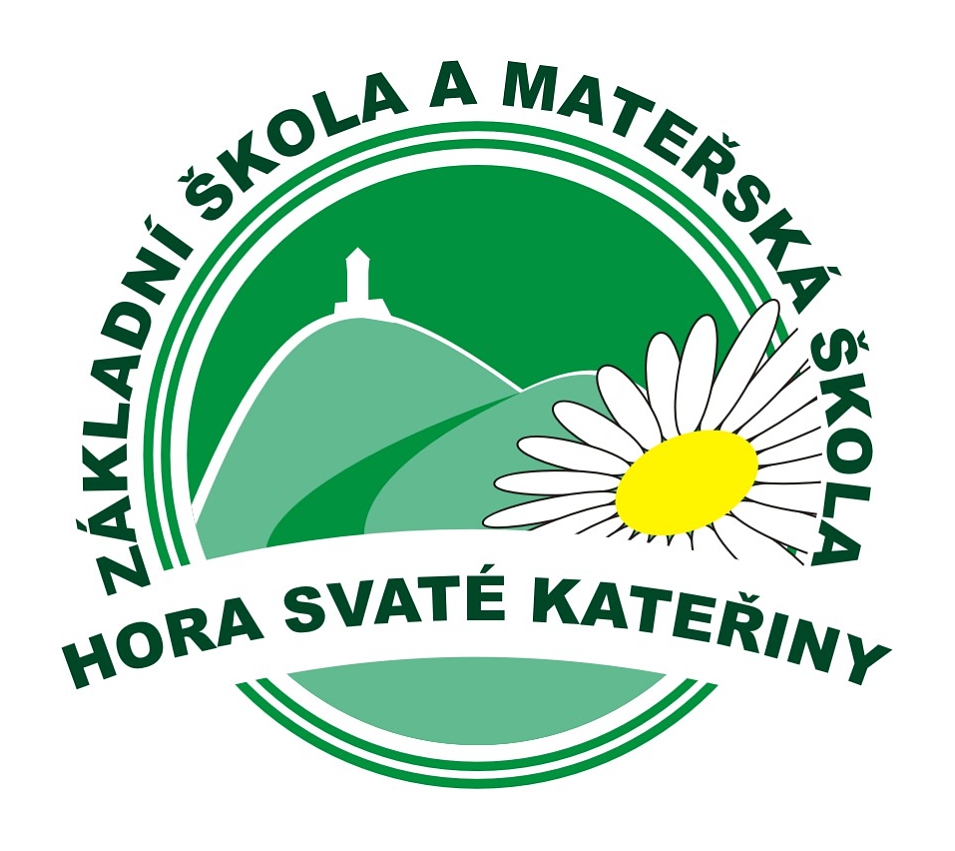 nám. Pionýrů 1, okres Mosttel. číslo: 476 113 151 ; www.zskaterina.cz; reditelna@zskaterina.czJménoPříjmeníRodné čísloDatum narozeníMísto narozeníStátní příslušnostNárodnostZdravotní pojišťovnaAdresa trvalého bydliště dítěte / přechodného bydlištěAdresa trvalého bydliště dítěte / přechodného bydlištěJakou mateřskou školu a kolik let dítě navštěvovalo?Jakou mateřskou školu a kolik let dítě navštěvovalo?Titul, jméno a příjmeníTitul, jméno a příjmeníAdresa trvalého bydliště / přechodného bydlištěAdresa trvalého bydliště / přechodného bydlištěNepovinné údaje Nepovinné údaje Telefonní kontakt:e-mail:Titul, jméno a příjmeníTitul, jméno a příjmeníAdresa trvalého bydliště / přechodného bydlištěAdresa trvalého bydliště / přechodného bydlištěNepovinné údajeNepovinné údajeTelefonní kontakt:e-mail:Jméno a příjmení adresátaAdresa včetně PSČ